                Поздравляем наших именинников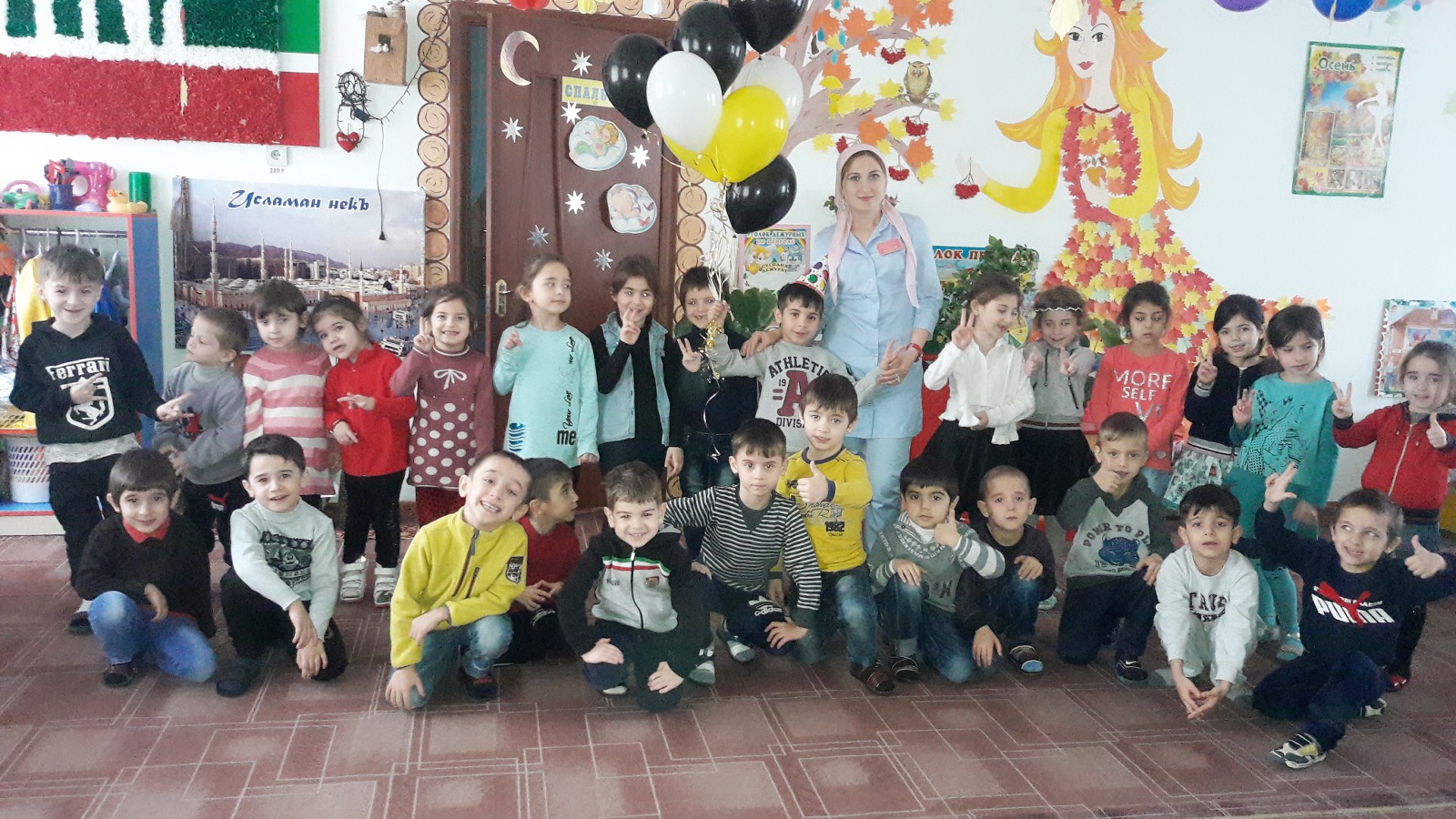                     Наш именинник Абдурахман!Как же приятно, когда в твой день рождения поздравляют близкие друзья!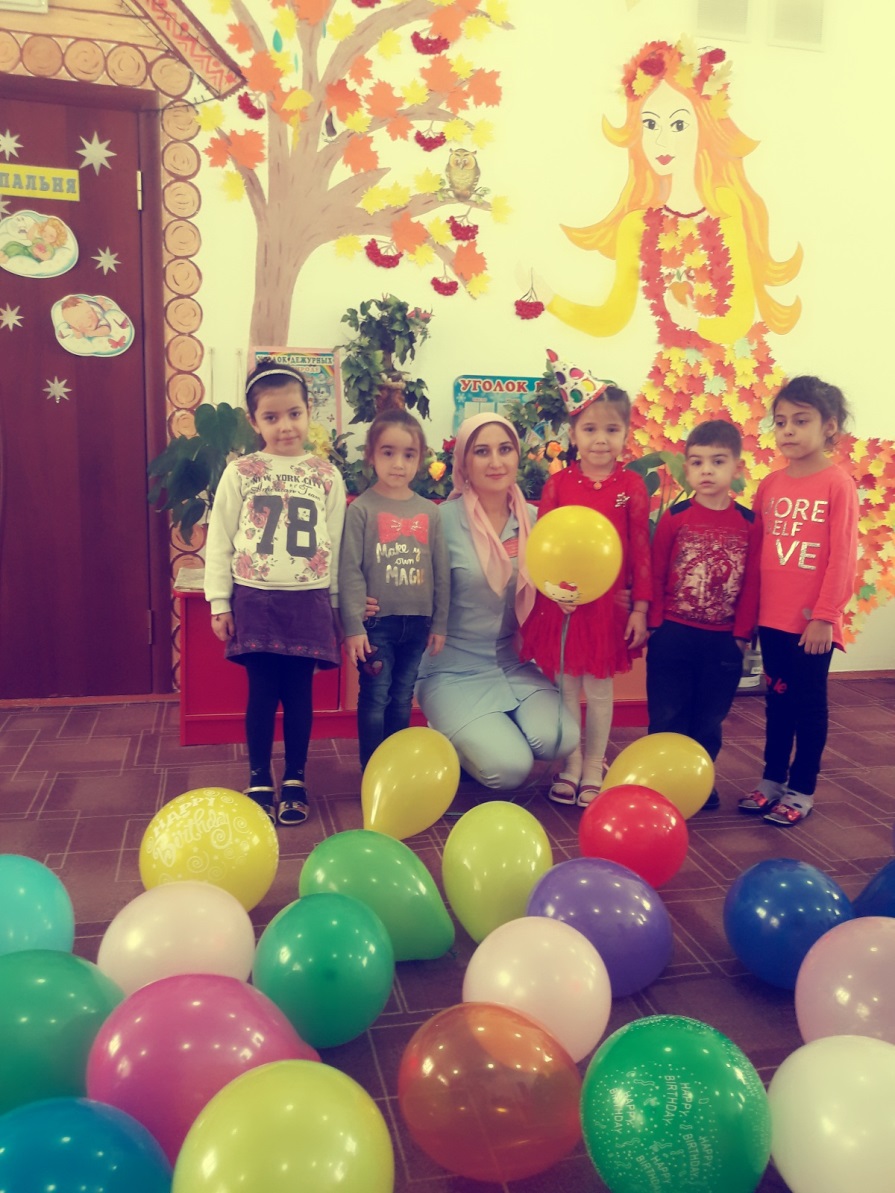                     Наша именинница Сауда!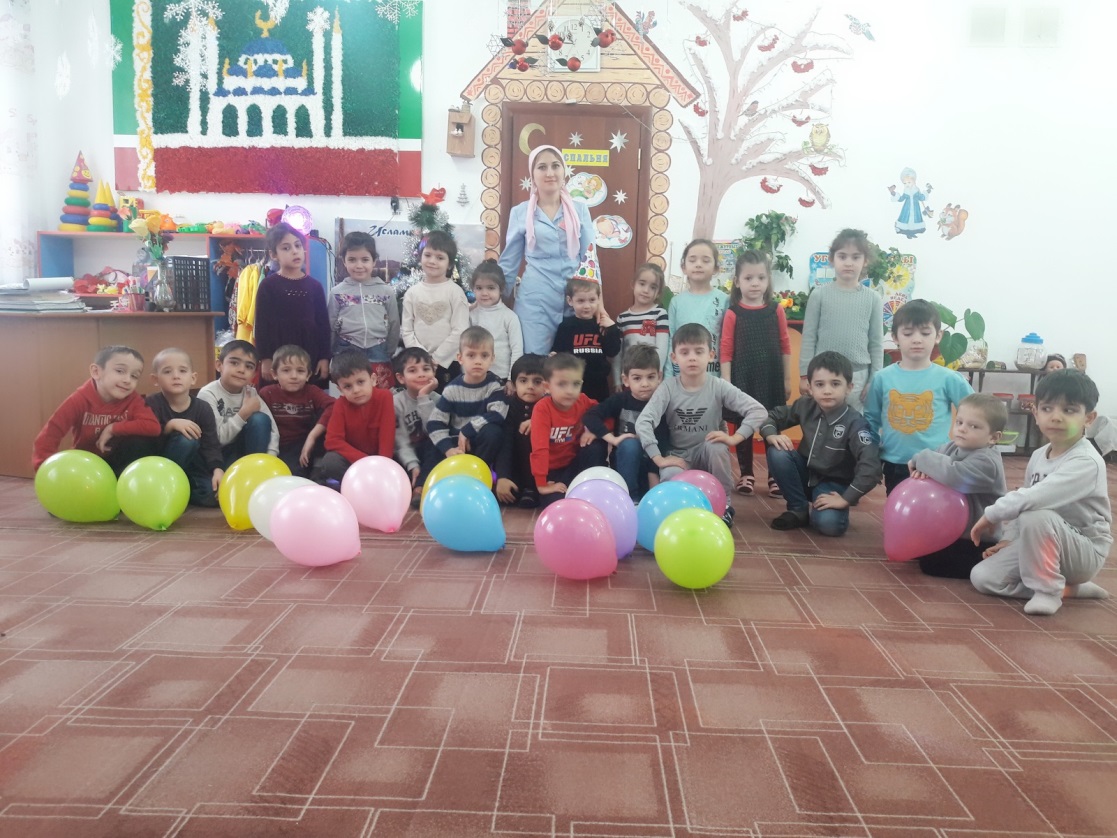                    Столько веселья в первом снеге!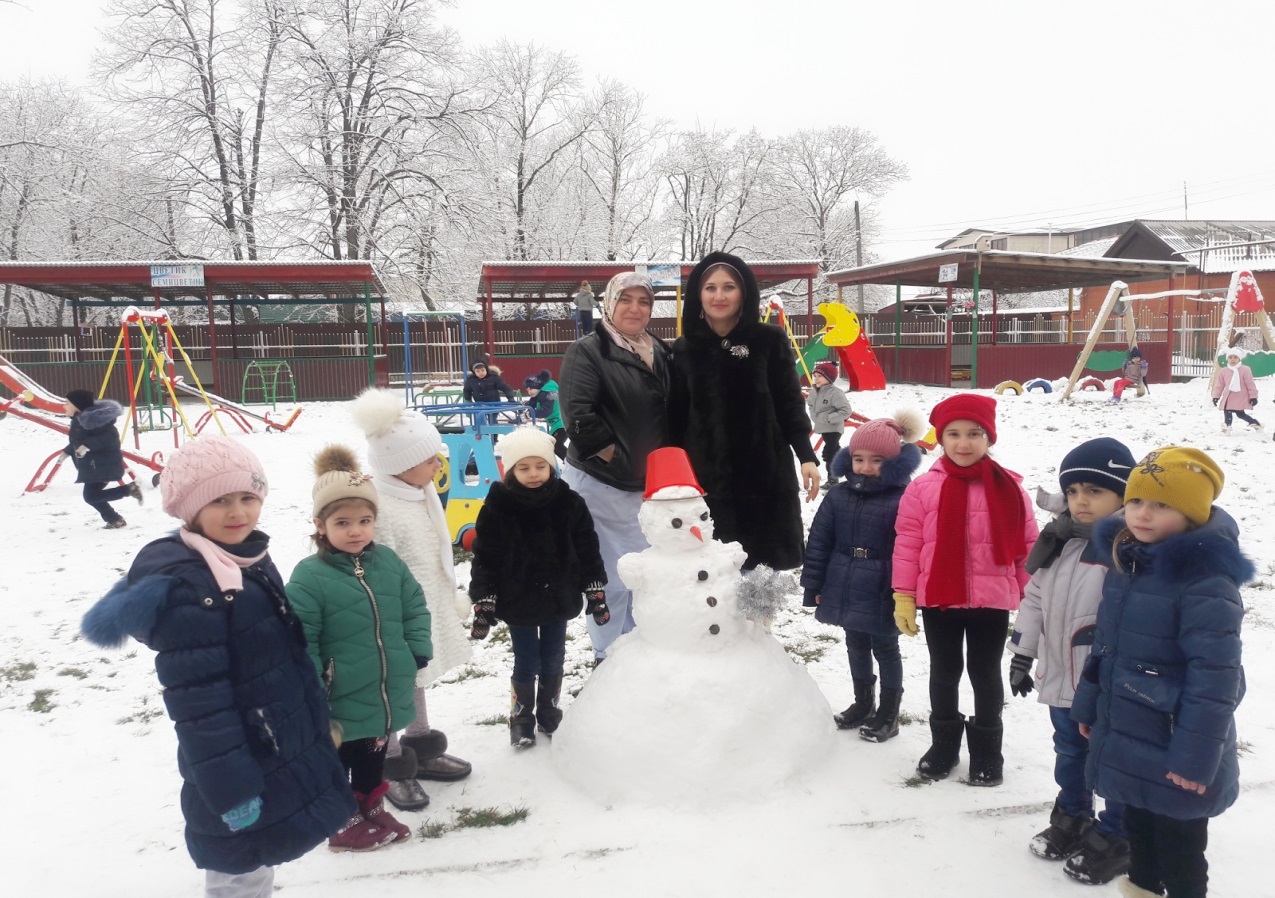             Готовимся к любимому празднику «Новый год»                    (Заранее готовим новогодние поделки)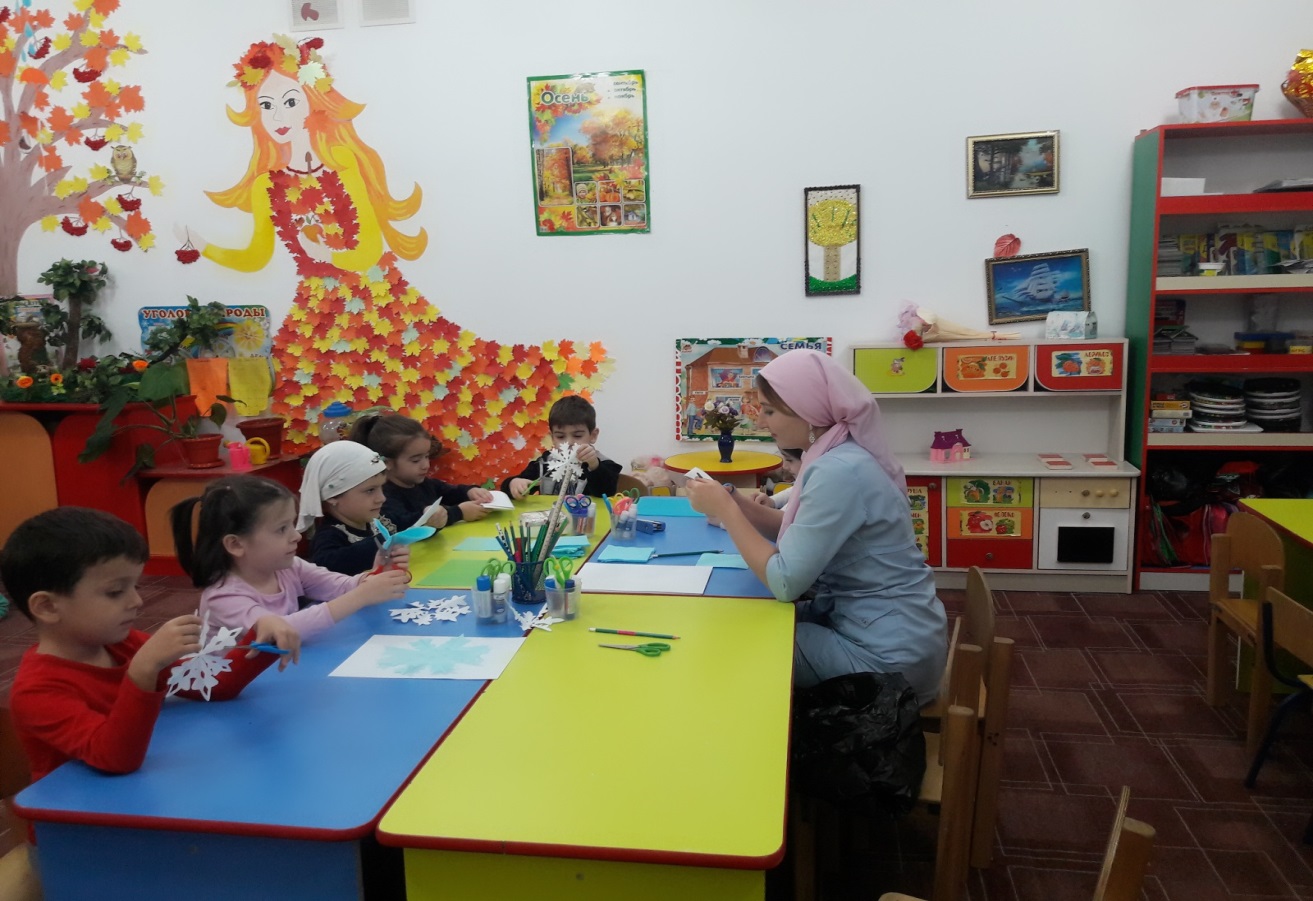 Наше путешествие по островамОткрытая интегрированная ООДпо развитию речи на тему: «Путешествие»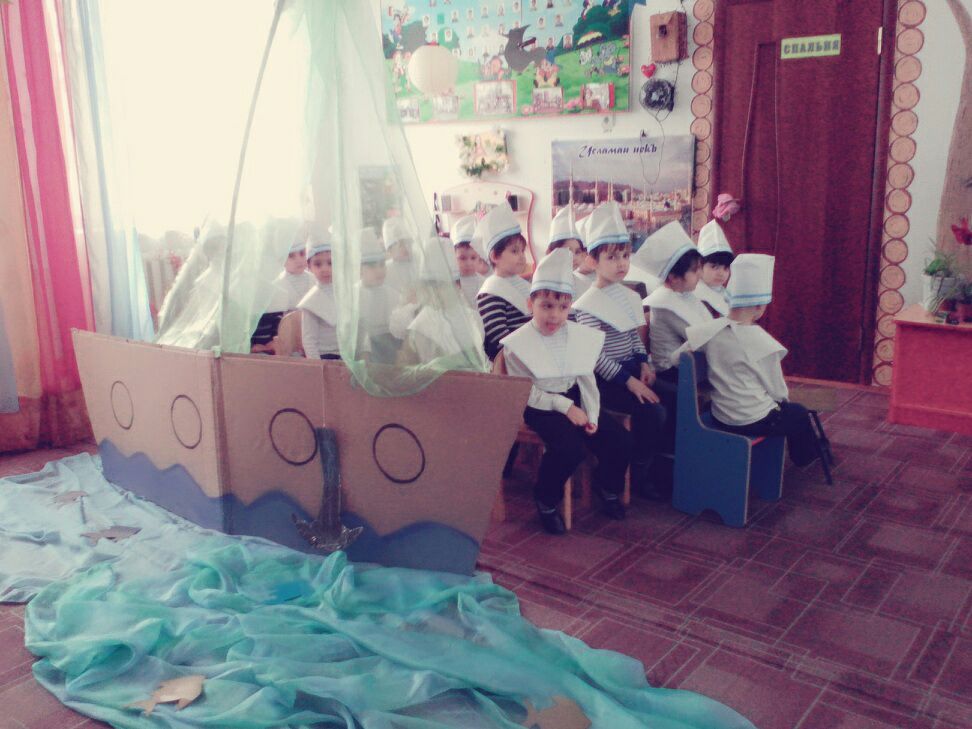 Остров «Геометрических фигур»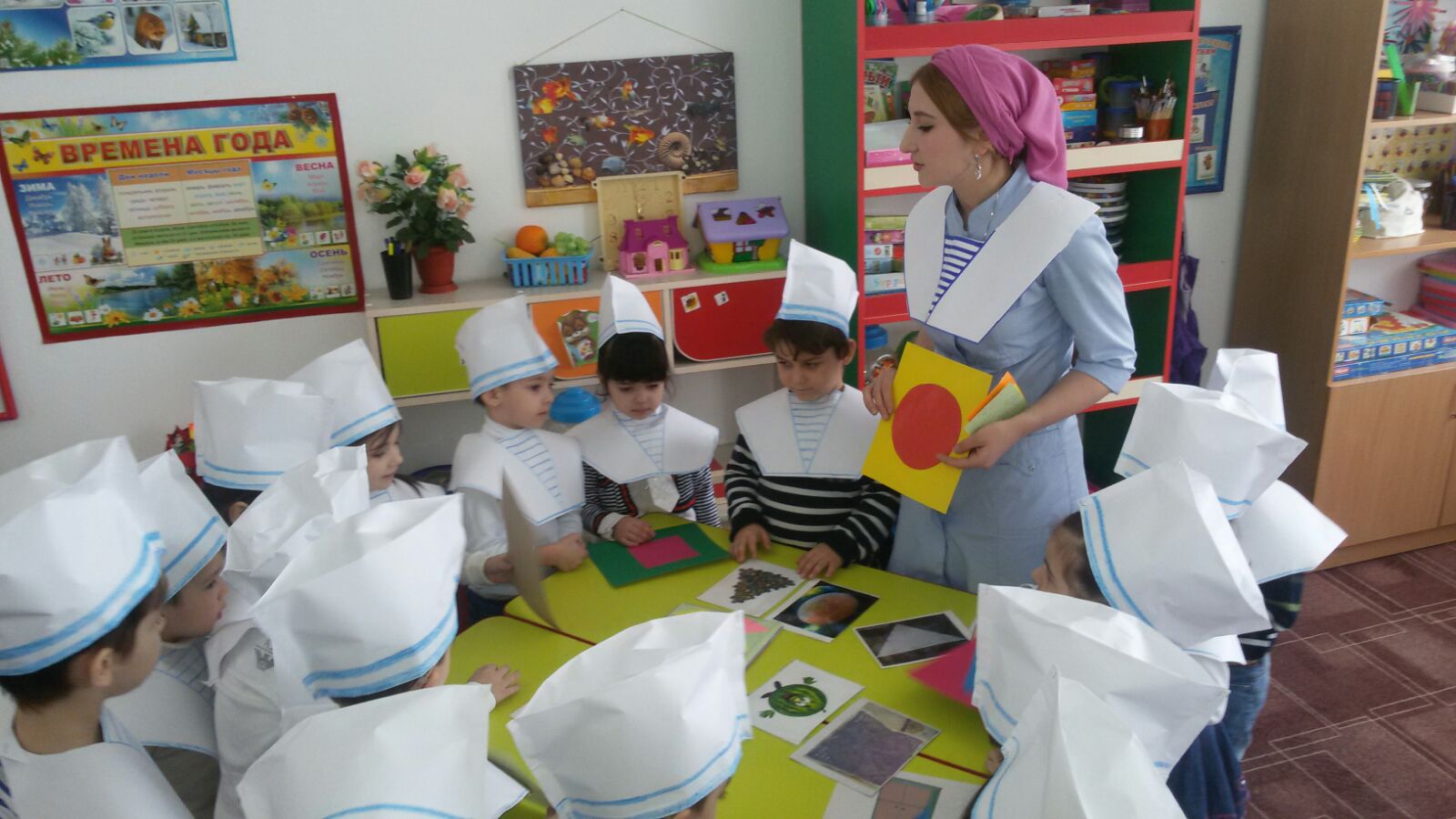                                Строим «Башню»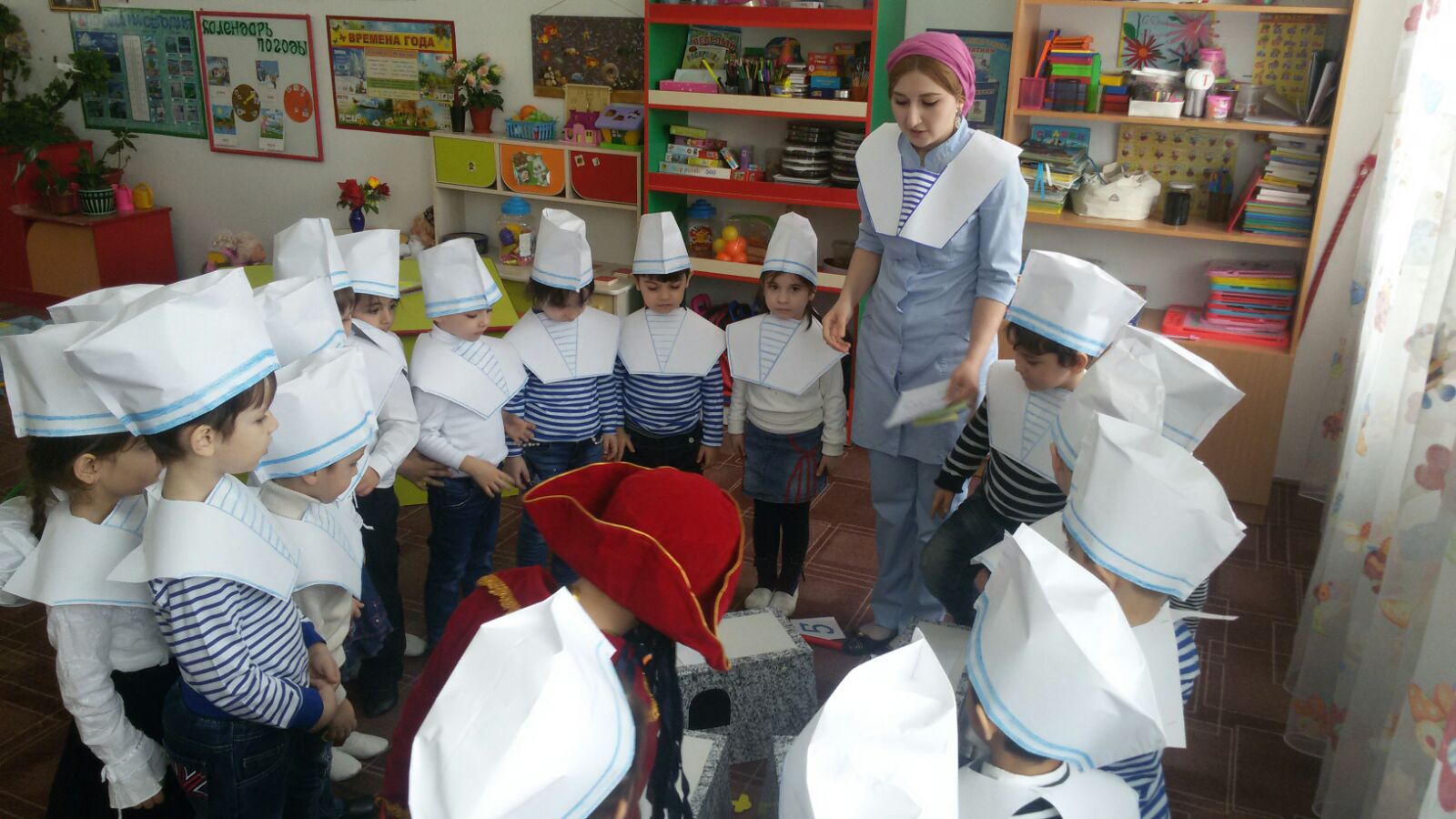 Мои дети очень любят сюжетно-ролевые игры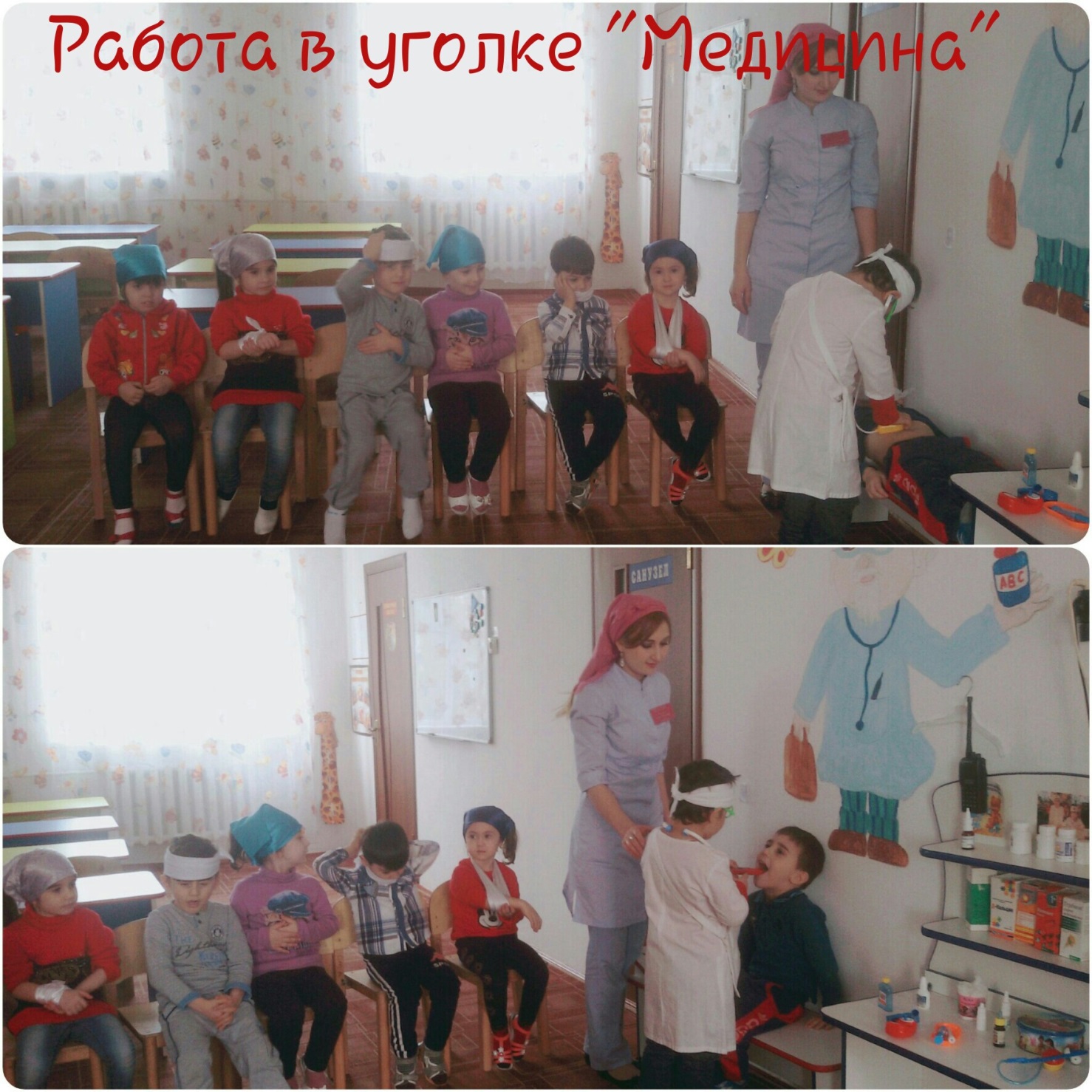 Мы-маленькие звездочеты 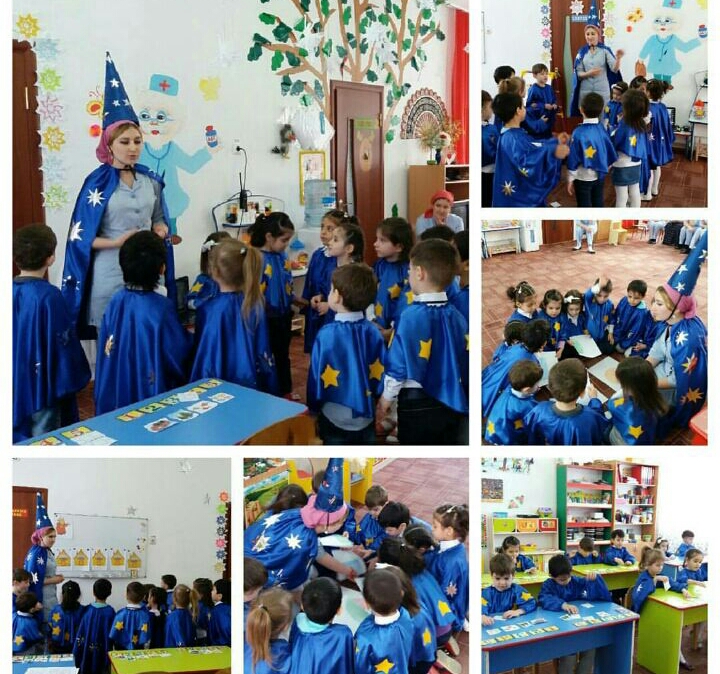 Открытая ООД по познавательному развитию (ФЭМП) на тему: «В стране звездочетов»               Играем в любимую игру с прищепками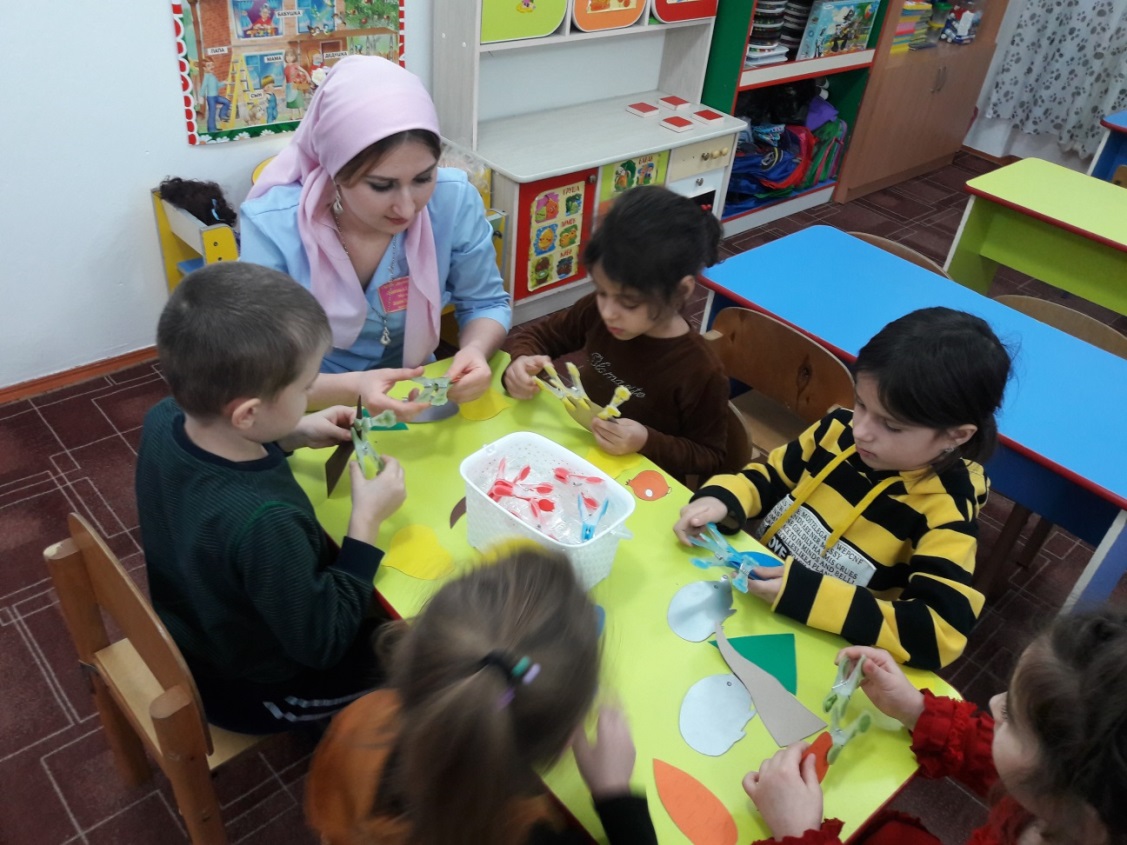                    Развиваем мелкую моторику рук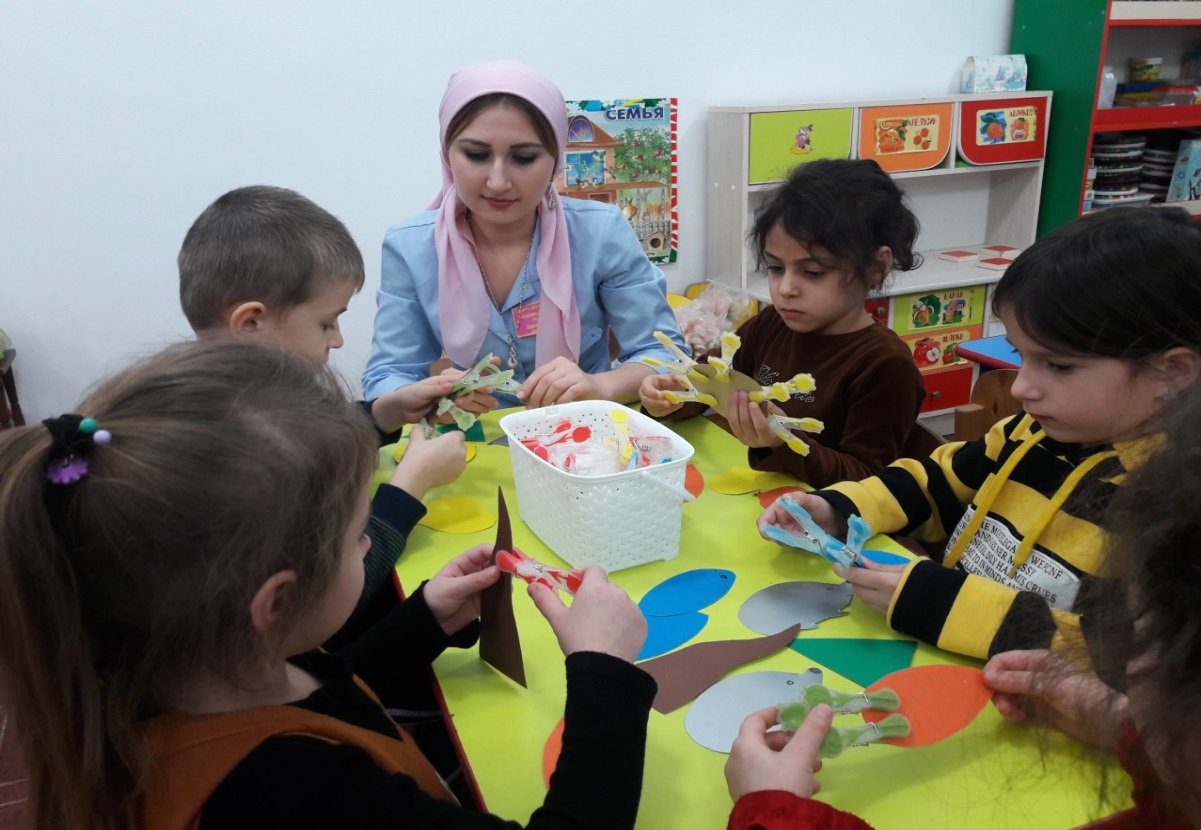 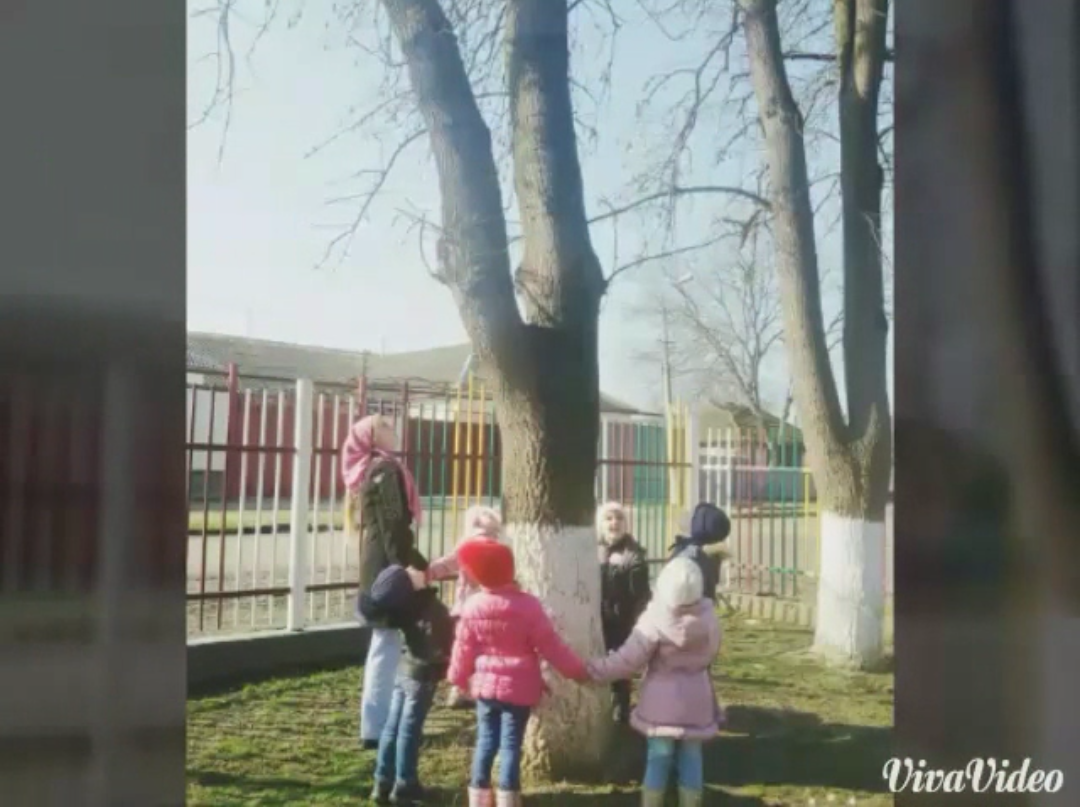 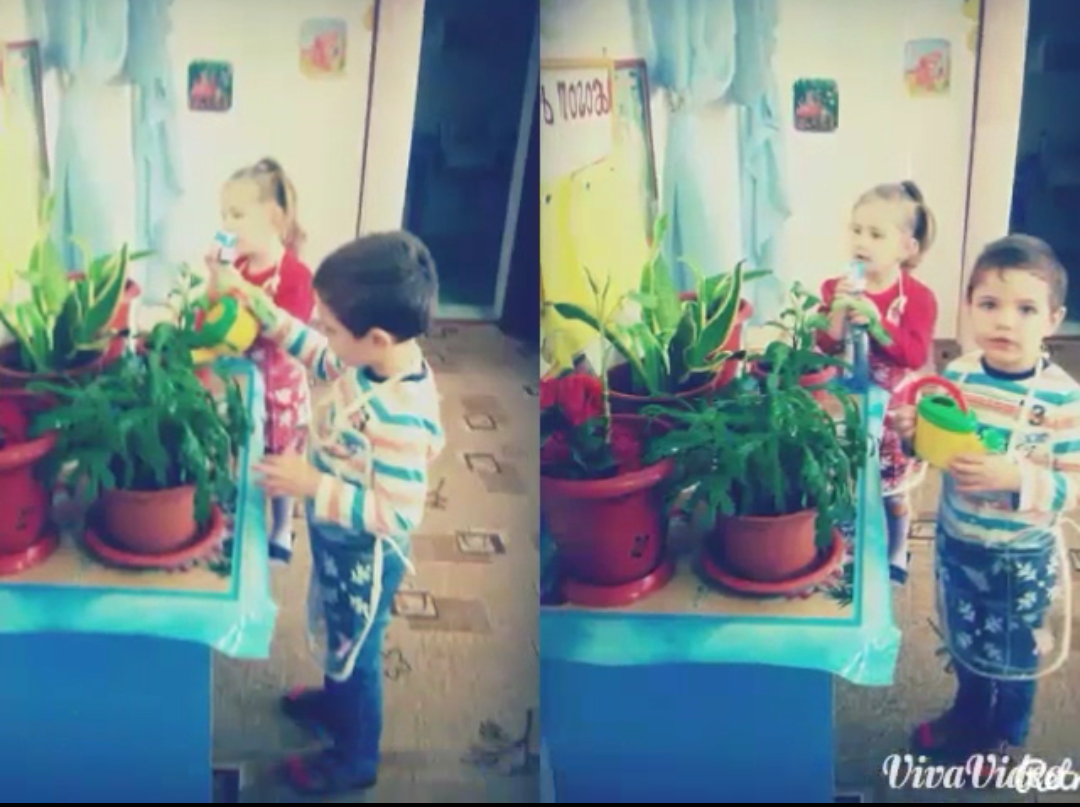 Играем с детьми в игру «Домашние животные и птицы»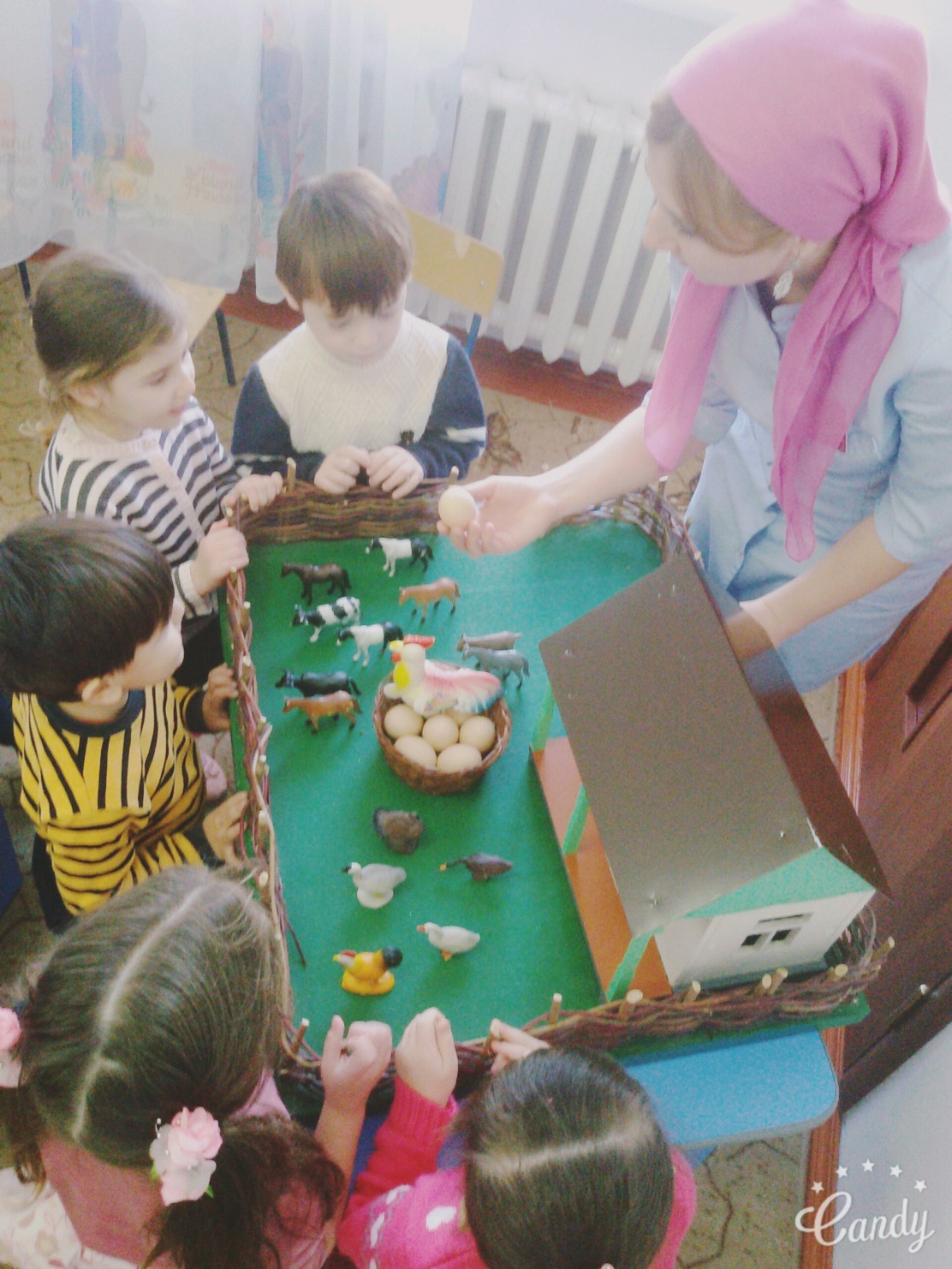 